City of Peterborough Swimming ClubCOPS MINI MEET GRAND PRIX SERIES 2022(Level 3 Meet)Saturday 9th April 2022Saturday 4th June 2022Saturday 16th July 2022Saturday 24th September 2022 Under Swim England Laws & Technical Rules: Affiliated to the East RegionClosing Date for Entries: Received by 6pm on 31st March 2022Meet Rules and InformationIntroduction and Aims of Grand PrixThe Grand Prix series comprises four time-trials for 9-13 year olds with a points based award system.The aim of the Grand Prix series is to give young swimmers added incentive to attend training sessions and to provide the ideal environment to gain valuable experience of Open Meet’s on a small scale. The Grand Prix will also give the coaching staff an opportunity to assess the progress of their swimmers.The RulesThis competition will be held under SwimEngland Laws and SwimEngland Technical Rules of Swimming and the event is licensed by SwimEngland for entry into County and Regional Championships for 9yrs and over.  All swimmers must be Cat 2 members of Swim England. 8yrs and under will not be run under license.Age as at 31st December 2022.The events are:The licensed age groups are:All events are heat declared winner.Awards will be presented at the end of Round 4: Top Scoring Female & Male (accumulation of FINA points over all 4 rounds).   Top 6 Boys & Girls in each AGE GROUP.  Prize money of £15, £10 and £5 will be awarded to the 1st to 3rd in the 10yrs and over SKINS. Trophies will be awarded to the 1st to 3rd in the 9yrs SKINS.For those swimmers that qualify for the Skins competition, the gala will be paused whilst the referee goes through the rules with all qualifying swimmers (and coaches if required).  The results of the Skins event do not qualify for Swim England Rankings. Heats will be swum with all age groups combined and swimmers seeded by entry times.  All heats will be spearheaded.Pool length is 25m (6 lanes) and is equipped with electronic timing and anti-wave lane ropes.  All events start and finish at the deep end of the pool. Unless it is a 25m race where the finish will be at the shallow end. Swimmers must enter all four rounds regardless of actual attendance and are expected to swim all three races in each round unless otherwise advised by their coach.Subsequent rounds will have entry times updated from the Grand Prix series only. Times on rankings or Team Unify will not update entry times for each round. The entry fee is £50.00 for 9yrs+ and £35.00 for 8yrs & under, and this covers all events in all 4 rounds.  All paper entries must be on the official form (photocopies accepted) and must include the entrant’s Swim England Identity Number together with all entry fees.  For electronic entries, please follow information which can be found in a downloadable zip file available from City Of Peterborough Swimming club website (www.copsclub.co.uk)Entries will be on a first come, first served basis with the final date for receipt of entries being Thursday 24th March 2022.  Once fully subscribed, any further entries received will be rejected.  The confirmation of entry will be posted on the Club’s website.Competitors that do not intend to compete in an event must notify their withdrawal from the event by the commencement of warm-up for each session.Competitors must report to the Competitor’s Stewards when their event or heat is called.  Any competitor not reporting on time for their event may be excluded from that event.The Skins events will be swum at the end of Round 4:  10yrs and over – The fastest 6 males and female swimmers from all rounds of the 200IM (50m IM Skins).  9yrs – The fastest mixed 6 swimmers from all rounds of the 100m IM (25m IM Skins)Competitors will only be allowed poolside for the session in which they are competing and will only be allowed in the spectators’ area if wearing appropriate clothing and footwear.Coaches passes will cost £5 per coach on deck and are available to coaches supporting competing swimmers.  It is recommended that clubs maintain a ratio of 1:10 Coach to SwimmerNo person will be allowed on poolside without a pass.  Only competing swimmers and officials will be allowed in the area behind the starting blocks at the deep end of the pool during the event.Results sheets will be posted on poolside and the spectators area on the day and will be available to download from www.copsclub.co.uk after the event.The City of Peterborough Swimming Club, Peterborough City Council or Vivacity shall not be held responsible for loss or damage to spectators’ or competitors’ property.  Competitors are advised to use the lockers in the changing rooms and not to leave belongings unattended.For Health and Safety reasons only small rucksack bags will be allowed poolside.  Lockers are available.There will be no glass items allowed on poolside.The promoters reserve the right to refuse admission to any competitor, participant, coach or spectator.GDPR requires us to provide you with certain information and to obtain your consent before processing data about you.  Processing includes: obtaining, recording, holding, disclosing, destruction or retaining information.  We require certain personal data for the purposes of making entries to the competition, managing the meet and the submission of results to Rankings.  Consent to process such personal data is deemed to have been given by the submission of the entry. Where the personal data of competitors, officials and coaches/team managers has been passed to us by a third party such as a club rather than by the individuals themselves, we rely on the third party to ensure that consent has been obtained.City of Peterborough Swimming Club, where possible will be using electronic timing for this meet for all 50m and over events.   The starting will be on a buzzer with a single strobe for all events.All persons wishing to use photographic equipment - including mobile phones with photographic capacity - must register at the reception desk on the balcony in accordance with Swim England guidelines  No photographs are permitted poolside.Please help to maintain a high standard of health and safety by not blocking stairways, emergency exits and walkways with bags and report any issues immediately to a member of pool staff or to the Meet Promoter.Warm Up protocol: Strictly no diving during any warm-up session, except in the designated sprint lanes.  Odd lanes will swim clockwise (1,3,5), even lanes will swim counter clockwise (2,4,6).  All swimmers must leave the water by the side of the pool and not over the timing pads.Any matter not covered by these conditions will be determined by the Promoter and Referee, subject to Swim England Laws, Regulations and the Swim England Technical Rules of RacingDisability Swimming ConditionsThe conditions outlined above shall apply to the Disability Swimming events except where varied by any of the following conditions:Swimmers with S1 - S15 classifications will be acceptedAll swimmers must have an internationally authorised classificationCompetitors must be registered members of the Swim EnglandPersonal care attendants will be permitted for swimmers in all disability classesCompetition to be run under IPC Swimming swim rulesProgramme of events and running orderAll rounds will take place at the Regional Pool, Peterborough using Omega electronic timing with scoreboard display.Registration closes at 6.00pm on Thursday 31st March 2022, late entries will not be accepted. Warm up commences at 6.00pm.Please arrive at least 15 minutes before the warm up. The start time is 6.30pm.Qualifying Times8Yrs – No qualifying time needed for any event. Swimmers with more than 3 regional qualifying times by the beginning of the series, may not compete.Swimmers with NT for these events will be accepted.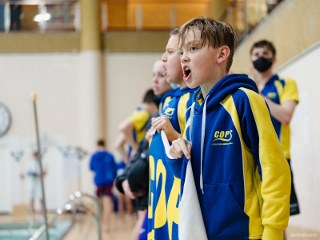 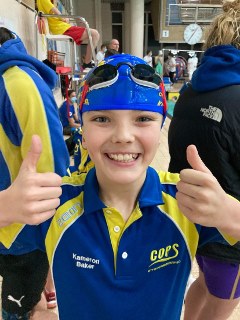 COPS MINI MEET GRAND PRIX SERIES 2022Level 3 No. – 3ER220726; 3ER220727; 3ER220728; 3ER220729Saturday 9th April 2022Saturday 4th June 2022Saturday 16th July 2022Saturday 24th September 2022 Peterborough Regional Swimming Pool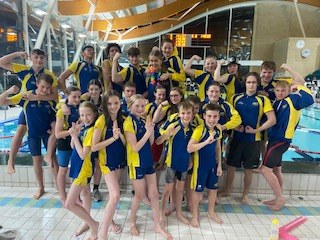 Venue:Peterborough Regional Pool, Bishop Road, Peterborough, PE1 5BWPool:6 Lane, 25m Pool, Electronic TimingAge Groups:9 – 13 years under license. 8yrs and under – not licensedAwards:Top points scoring swimmer – Female & Male (accumulation of FINA points over all 4 rounds)Top 6 boys and girls in each AGE GROUP for 8yrs & under, 9, 10, 11, 12, 13 yearsEvents:See Programme ScheduleQualifying TimesSwimmers with more than 3 regional qualifying times by the beginning of the series, may not compete.Fees:9-13yrs £50 which covers ALL events for all four rounds8yrs and under £35 which covers ALL events for all four roundsCoach fee: £5 per coach/team managerSpectator Entry: £3 per roundEntries To:Galas@copsclub.co.ukPromoter:Mrs Anna Bertou Galas@Copsclub.co.uk 25mAll 4 strokes8yrs and under50mAll 4 Strokes9yrs to 13yrs100mIndividual Medley9yrs Only200mIndividual Medley10yrs to 13yrs Only25mSkins9yrs Only50mSkins10yrs to 13yrs Only50m events9yrs, 10yrs, 11yrs, 12yrs, 13yrs100m Individual Medley9yrs200m Individual Medley 10yrs, 11yrs, 12yrs & 13yrsRound 1 – Saturday 9th April 2022Round 1 – Saturday 9th April 2022Round 2 – Saturday 4th June 2022Round 2 – Saturday 4th June 2022GirlsBoysBoysGirls100m IM (9yrs) (Ev101)100 IM (9yrs) (Ev102)100m IM (9yrs) (Ev201)100m IM (9-10yrs) (Ev202)50m Free (9-12) (Ev103)25m Fly (8yrs) (Ev105)            50m Fly (9-12) (Ev104)25m Fly (8yrs) (Ev106)50m Free (9-12) (Ev203)25m Breast (8yrs) (Ev205)50m Fly (9-12) (Ev204)25m Breast (8yrs) (Ev206)50m Breast (9-12) Ev107)50m Back (9-12) (Ev108)50m Breast (9-12) (Ev207)50m Back (9-12) (Ev208)200 IM (10-12yrs) (Ev109)200 IM (10-12yrs) (Ev110)200m IM (10-12yrs) Ev209)200 IM (10-12yrs) (Ev210)Round 3 – 16th July 2022Round 3 – 16th July 2022Round 4 – 24th September 2022Round 4 – 24th September 2022GirlsBoysBoysGirls100m IM (9yrs) (Ev301)100 IM (9 yrs) (Ev302)50m Free (9-12) (Ev401)50m Fly (9-12) (Ev402)50m Free (9-12) (Ev303)25m Back (8yrs) (Ev305)50m Fly (9-12) (Ev304)25m Back (8yrs) (Ev306)50m Breast (9-12) (Ev403)25m Free (8yrs) (Ev405)50m Back (9-12) (Ev404)25m Free (8yrs) (Ev406)50m Breast (9-12) Ev307)50m Back (9-12) (Ev308)9yrs Skins event9yrs Skins event200 IM (10-12yrs) (Ev309)200IM (10-12yrs) (Ev310)10 yrs + skins event10 yrs + skins eventTimes must be slower than:9 years10 years and over50 Fly34.033.050 Back35.034.050 Breast40.039.050 Free31.030.0100 IM1.15.0-200 IM-2.35.0